ITEM 2 :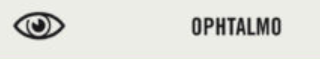 L’usager a-t-il des problèmes de vision ? si oui lequel (myopie, presbytie, astigmate, cataracte, DMLA)? Décrire la pathologie : Description des conséquences pour la personne :L’usager porte-il des lunettes ? ITEM 3.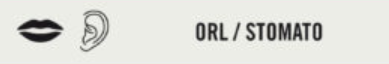 L’ouïeL’usager a-t-il des problèmes au niveau de l’ouïe ? Si oui lequel (surdité partielle, totale etc… )? Décrire la pathologie : Description des conséquences pour la personne :L’usager porte-il un ou des appareils auditifs ?Voies nasales : L’usager présente-il un écoulement au niveau du nez ? un problème particulier ? De quels soins l’usager a-t-il besoin ? (nourrisson par ex) STOMATO / ALIMENTATIONL’usager est-il équipé d’un appareillage ?  (Dentier haut et bas ? partiel ou total ?)Fréquence de l’entretien du dentier :Indiquer la fréquence lavage de dents/ bain de bouche de l’usager :Décrire les soins prodigués à l’usager (soins de bouche, soins des muqueuses, dents, gencives) L’usager mange-t-il seul ?L’usager a-t-il besoin d’aide pour manger ?-Une aide matérielle ? la décrire :-Une aide humaine ? la décrire : L’usager a-il besoin d’une texture d’alimentation particulièrer (mixée, hanchée, lisse) ? Indiquer laquelle :  L’usager a-til un régime spécifique (diabétique, hyposodée, restriction hydrique, régime hypocalorique)  ? Indiquer lequel : Déglutition : L’usager a-t-il des roubles de la déglutition ? Indiquer quelles sont les précautions mises en place : L’usager a-t-il besoin de boire de l’eau sous forme gazeuse ? L’usager a-t-il besoin de boire de l’eau sous forme gélifiée ? L’usager fait-il ses courses et prépare-t-il son repas seul ?Si ce n’est pas le cas : -Qui fait les courses ? -qui fait à manger ? -Est-ce une cuisine collective avec préparation des repas sur place ? En dehors de la structure avec livraison par camion ?-Comment arrivent les plateaux repas dans le service ? par liaison chaude ? Autre ?L’usager a-il de l’appétit ? Le plateau est-il habituellement rendu vide ? Le plateau est-il toujours rendu avec de la nourriture restante ? L’usager a-t-il une fiche de surveillance des apports alimentaires journaliers ?L’usager bénéficie-t-il de compléments alimentaires ? Décrire ce complément :La personne a-t-elle un dispositif médical particulier ? (Sonde, poche d’alimentation artificielle…)Décrire ce dispositif : HYDRATATION (en lien avec le système rénal)L’usager boit-il suffisamment en 24h ? ses apports hydriques sont-ils suffisants ? Justifier votre réponses (bilan des entrées et sorties hydriques en 24h) L’usager a-t-il une fiche de suivi d’hydratation journalière ? 